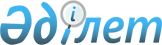 О внесении изменений в приказ исполняющего обязанности Министра по инвестициям и развитию Республики Казахстан от 23 января 2015 года № 51 "Об утверждении Правил государственной регистрации судна, в том числе маломерного судна, и прав на него"Приказ Министра индустрии и инфраструктурного развития Республики Казахстан от 19 апреля 2022 года № 218. Зарегистрирован в Министерстве юстиции Республики Казахстан 27 апреля 2022 года № 27791
      Примечание ИЗПИ!      Порядок введения в действие см. п. 4.
      ПРИКАЗЫВАЮ:
      1. Внести в приказ исполняющего обязанности Министра по инвестициям и развитию Республики Казахстан от 23 января 2015 года № 51 "Об утверждении Правил государственной регистрации судна, в том числе маломерного судна, и прав на него" (зарегистрирован в Реестре государственной регистрации нормативных правовых актов под № 10400) следующие изменения:
      преамбулу изложить в следующей редакции:
      "В соответствии с подпунктом 26-7) пункта 1 статьи 9 Закона Республики Казахстан "О внутреннем водном транспорте", подпунктом 55-2) пункта 3 статьи 4 Закона Республики Казахстан "О торговом мореплавании" и подпунктом 1) статьи 10 Закона Республики Казахстан "О государственных услугах" ПРИКАЗЫВАЮ:";
      в Правилах государственной регистрации судна, в том числе маломерного судна, и прав на него, утвержденных указанным приказом:
      пункт 1 изложить в следующей редакции:
      "1. Настоящие Правила государственной регистрации судна, в том числе маломерного судна и прав на него (далее - Правила) разработаны в соответствии с подпунктом 26-7) пункта 1 статьи 9 Закона Республики Казахстан "О внутреннем водном транспорте" (далее – Закон о внутреннем водном транспорте), подпунктом 55-2) пункта 3 статьи 4 Закона Республики Казахстан "О торговом мореплавании" и подпунктом 1) статьи 10 Закона Республики Казахстан "О государственных услугах" (далее - Закон о государственных услугах) и определяют порядок государственной регистрации судна внутреннего водного плавания и судна плавания "река – море", а также маломерного судна и прав на него и оказания государственных услуг "Государственная регистрация судов внутреннего водного плавания, судов плавания "река-море" и прав на них в Государственном судовом реестре", "Государственная регистрация арендованных судов внутреннего водного плавания и судов плавания "река-море" в реестре арендованных иностранных судов", "Государственная регистрация маломерных судов и прав на них", "Государственная регистрация ипотеки судна, маломерного судна, строящегося судна".";
      пункт 23 изложить в следующей редакции:
      "23. Исключение из Государственного судового реестра в случаях, указанных в пункте 16 настоящих Правил, производится услугодателем на основании заявления на снятие с регистрации судна, по форме согласно приложению 6 к настоящим Правилам (далее – заявление 2).
      К заявлению 2 прилагаются документы, подтверждающие изложенные в нем факты, а также Судовое свидетельство, выданные при государственной регистрации судна.";
      пункт 26 изложить в следующей редакции:
      "26. Жалоба по вопросам оказания государственных услуг услугополучателем подается услугодателю, должностному лицу, чье решение, действие (бездействие) обжалуются.
      Услугодатель, должностное лицо, чье решение, действие (бездействие) обжалуются не позднее 3 (трех) рабочих дней со дня поступления жалобы направляют ее и административное дело в орган, рассматривающий жалобу.
      При этом услугодатель, должностное лицо, чье решение, действие (бездействие) обжалуются, не направляет жалобу в орган, рассматривающий жалобу, если он в течение 3 (трех) рабочих дней примет благоприятное решение, совершит действие, полностью удовлетворяющее требованиям, указанным в жалобе.
      Жалоба услугополучателя в соответствии с пунктом 2 статьи 25 Закона Республики Казахстан "О государственных услугах" подлежит рассмотрению в течение 5 (пяти) рабочих дней со дня ее регистрации.
      Жалоба услугополучателя, поступившая в адрес уполномоченного органа по оценке и контролю за качеством оказания государственных услуг, подлежит рассмотрению в течение 15 (пятнадцати) рабочих дней со дня ее регистрации.
      Если иное не предусмотрено законом, обращение в суд допускается после обжалования в досудебном порядке.";
      пункт 27 исключить;
      пункт 51 изложить в следующей редакции:
      "51 Жалоба по вопросам оказания государственных услуг услугополучателем подается услугодателю, должностному лицу, чье решение, действие (бездействие) обжалуются.
      Услугодатель, должностное лицо, чье решение, действие (бездействие) обжалуются не позднее 3 (трех) рабочих дней со дня поступления жалобы направляют ее и административное дело в орган, рассматривающий жалобу.
      При этом услугодатель, должностное лицо, чье решение, действие (бездействие) обжалуются, не направляет жалобу в орган, рассматривающий жалобу, если он в течение 3 (трех) рабочих дней примет благоприятное решение, совершит действие, полностью удовлетворяющее требованиям, указанным в жалобе.
      Жалоба услугополучателя в соответствии с пунктом 2 статьи 25 Закона Республики Казахстан "О государственных услугах" подлежит рассмотрению в течение 5 (пяти) рабочих дней со дня ее регистрации.
      Жалоба услугополучателя, поступившая в адрес уполномоченного органа по оценке и контролю за качеством оказания государственных услуг, подлежит рассмотрению в течение 15 (пятнадцати) рабочих дней со дня ее регистрации.
      Если иное не предусмотрено законом, обращение в суд допускается после обжалования в досудебном порядке.";
      пункт 52 исключить;
      пункт 81 изложить в следующей редакции:
      "81. Жалоба по вопросам оказания государственных услуг услугополучателем подается услугодателю, должностному лицу, чье решение, действие (бездействие) обжалуются.
      Услугодатель, должностное лицо, чье решение, действие (бездействие) обжалуются не позднее 3 (трех) рабочих дней со дня поступления жалобы направляют ее и административное дело в орган, рассматривающий жалобу.
      При этом услугодатель, должностное лицо, чье решение, действие (бездействие) обжалуются, не направляет жалобу в орган, рассматривающий жалобу, если он в течение 3 (трех) рабочих дней примет благоприятное решение, совершит действие, полностью удовлетворяющее требованиям, указанным в жалобе.
      Жалоба услугополучателя в соответствии с пунктом 2 статьи 25 Закона Республики Казахстан "О государственных услугах" подлежит рассмотрению в течение 5 (пяти) рабочих дней со дня ее регистрации.
      Жалоба услугополучателя, поступившая в адрес уполномоченного органа по оценке и контролю за качеством оказания государственных услуг, подлежит рассмотрению в течение 15 (пятнадцати) рабочих дней со дня ее регистрации.
      Если иное не предусмотрено законом, обращение в суд допускается после обжалования в досудебном порядке.";
      пункт 82 исключить;
      пункт 93 изложить в следующей редакции:
      "93. Жалоба по вопросам оказания государственных услуг услугополучателем подается услугодателю, должностному лицу, чье решение, действие (бездействие) обжалуются.
      Услугодатель, должностное лицо, чье решение, действие (бездействие) обжалуются не позднее 3 (трех) рабочих дней со дня поступления жалобы направляют ее и административное дело в орган, рассматривающий жалобу.
      При этом услугодатель, должностное лицо, чье решение, действие (бездействие) обжалуются, не направляет жалобу в орган, рассматривающий жалобу, если он в течение 3 (трех) рабочих дней примет благоприятное решение, совершит действие, полностью удовлетворяющее требованиям, указанным в жалобе.
      Жалоба услугополучателя в соответствии с пунктом 2 статьи 25 Закона Республики Казахстан "О государственных услугах" подлежит рассмотрению в течение 5 (пяти) рабочих дней со дня ее регистрации.
      Жалоба услугополучателя, поступившая в адрес уполномоченного органа по оценке и контролю за качеством оказания государственных услуг, подлежит рассмотрению в течение 15 (пятнадцати) рабочих дней со дня ее регистрации.
      Если иное не предусмотрено законом, обращение в суд допускается после обжалования в досудебном порядке.";
      пункт 94 исключить;
      приложение 3 изложить в редакции согласно приложению 1 к настоящему приказу;
      приложение 8 изложить в редакции согласно приложению 2 к настоящему приказу;
      приложения 13 и 14 изложить в редакции согласно приложениям 3 и 4 к настоящему приказу;
      приложение 18 изложить в редакции согласно приложению 5 к настоящему приказу.
      2. Комитету транспорта Министерства индустрии и инфраструктурного развития Республики Казахстан в установленном законодательством порядке обеспечить:
      1) государственную регистрацию настоящего приказа в Министерстве юстиции Республики Казахстан;
      2) размещение настоящего приказа на интернет-ресурсе Министерства индустрии и инфраструктурного развития Республики Казахстан.
      3. Контроль за исполнением настоящего приказа возложить на курирующего вице-министра индустрии и инфраструктурного развития Республики Казахстан.
      4. Настоящий приказ вводится в действие по истечении шестидесяти календарных дней после дня его первого официального опубликования.
      "СОГЛАСОВАН"Министерство национальной экономикиРеспублики Казахстан
      "СОГЛАСОВАН"Министерство цифрового развития, инновацийи аэрокосмической промышленностиРеспублики Казахстан Шағын көлемді кеменің КЕМЕ БИЛЕТІ
СУДОВОЙ БИЛЕТ маломерного судна
      Кеменің жүзу жарамдығын жыл сайын техникалық куәландыру мерзімі аяқталған кездекемеге жүзуге тыйым салынады.Судну запрещается плавание по истечению срока ежегодного техническогоосвидетельствования судна на годность к плаванию._______ кеме кітабына 20___ж/г "___" _______ кеме/судно _______(нөмір/номер)енгізілген деректер негізінде/ на основании данных, внесенных в судовую книгунастоящим удостоверяется, что судно принадлежит_____________________________ _________________________________________(Т.А.Ә. (болған жағдайда) немесе ұйымның аталуы/ Ф.И.О. (при его наличии) илинаименование организации)_______________________________________________________________________мекен-жайында тұратын/ орналасқан /проживающего, находящегося по адресу_______________________________________________________________________тиесілі екендігін куәландырады.Кеме кітабында аталған кемеге қатысты мыналар көрсетілген:/Относительно названного судна в судовой книге значится:Кеме санаты, үлгісі, аталуы/ Категория, тип, название судна: ___________________Жасалған уақыты және орны/Время и место постройки _______________20___ж./г.Жобалық/Проектный № __________________________________________________Жасалу/Строительный № _________________________________________________Корпус материалы/Материал корпуса ______________________________________Ұзындығы/Длина __________________________________ (ең үлкен/максимальная)Ені/Ширина _______________________________________ (ең үлкен/максимальная)Борт биіктігі/Высота борта ________________________________________________Жалпы сыйымдылығы /Валовая вместимость ________________________________Жолаушылар сыйымдылығы /Пассажировместимость _________________________Жүккөтергіштігі /Грузоподъемность ________________________________________Кеме массасы /Масса судна ________________________________________________Жүзу ауданы, аумағы, шарттары/Район, зона, условия плавания _________________Разряды, географиялық шекарасы, жағадан алыстау және толқын________________________________________________________________________биіктігі бойынша шектеулер / разряд, географические границы, ограничения_______________________________________ по удалению от берега, высоте волны)Қозғалтқыштар үлгісі /Тип двигателей _________________________Саны және нөмірі /Количество и номера _______________________Жалпы қуаты /Общая мощность ______________________________Қолмен, арақашықтықтан басқару /Управление ручное, дистационное _____________Қозғаушылары/Движители __________________________Желкендерінің жалпы ауданы / Общая площадь парусов ___________ ш.м./кв.м.Әуе жәшіктерінің, жүзгіштік блоктарының көлемі/Объем воздушных ящиков,блоков плавучести ____________________ т.м./куб.мЕрекше сипаттамалары/Особые характеристики _______________ СИГНАЛ БЕРУ ҚҰРАЛДАРЫ/СИГНАЛЬНЫЕ СРЕДСТВА
      Сол жақ және оң жақ борттық оттары, топтық оттар/Левый и правый бортовые огни, топовые огни __________________________________Арт жағындағы от, тіркеп сүйреу оты/Кормовой и буксировочный огонь ___________Клотик / клотик ______________________Жалтылдақ от / Проблесковый огонь __________________________________________Жарықты бұлғау, электр фонарі / Световая отмашка, электрофонарь _______________Бұлғайтын жалау 60х60 см, диаметрі немесе биіктігі 60 см қара түсті сигнал белгілері/Флаг отмашка 60х60 см, сигнальные знаки черного цвета диаметром или высотой 60 см:шар/шар ______________________________________ конус / конус _______________Ысқырық, қоңырау, тұмандық горн, гонг /Свисток, колокол, туманный горн, гонг _______ ЗӘКІРЛІК ЖӘНЕ БАЙЛАҒЫШ ҚҰРЫЛҒЫЛАРЫ ЯКОРНЫЕ И ШВАРТОВЫЕ УСТРОЙСТВА
       Зәкір / Якорь __________________/Арқан / Канат __________________      Бекіткіш тростар / Швартовые тросы _____________________________ ҚҰТҚАРУШЫ ҚҰРАЛДАР/СПАСАТЕЛЬНЫЕ СРЕДСТВА
      25 м лині бар құтқарғыш дөңгелек/Спасательный круг с линем 25 м ______________Экипаждың және жолаушылардың саны бойынша борттық нөмірлері жазылған жекеқұтқарғыш құралдар/ Индивидуальные спасательные средства по числу экипажаи пассажиров с нанесенными на них бортовыми номерами ______________________Кеудеше /Жилет _________________ ӨРТКЕ ҚАРСЫ АВАРИЯЛЫҚ ЖАБДЫҚТАР ПРОТИВОПОЖАРНОЕ АВАРИЙНОЕ СНАБЖЕНИЕ
      Брезент /Брезент 1,5х1,5 м ___________________________________Өрт сөндіргіш /Огнетушитель ________________________________Су төккіш қол сорғысы /Ручной водоотливной насос ____________Жөндеу материалдары /Ремонтные материалы _________________Ожау /Черпак _____________________________________________Құрал-сайман /Инструмент _________________________________Басқа құралдар /Прочие средства ____________________________Навигациялық және басқа жабдықтар/Навигационное и прочее снабжение _________________________Магнитті компас /Магнитный компас ________________________Дүрбі /Бинокль ___________________________________________Лақтырылатын ұш /Бросательный конец _____________________Ілгекті бақан /Багор _______________________________________Ескектер /Весла __________________________________________Кранцылар /Кранцы ______________________________________Алғашқы көмек дәрі қобдишасы /Аптечка первой помощи ________Жолаушылар сыйымдылығы мен жүккөтергіштігі көрсетілген кесте көрінетін жергеілінеді / Табличка с указанием пассажировместимости и грузоподъемностивывешивается на видном месте _____________________________________________Осы кеме билеті ____________________________________________ үлгідегі кемеге_______________________ меншік құқығын және осы кемеҚазақстан Республикасының Мемлекеттік туын көтеріп ішкі су жолдарында жүзугеқұқықлы екендігінің дәлелі болып табылады.Настоящий судовой билет служит доказательством права собственности на судно типа_________________________________________________________________________и дает право судну на плавание под Государственным флагом Республики Казахстанна внутренних водных путях.20_____ ж./г. "___" _____________
					© 2012. РГП на ПХВ «Институт законодательства и правовой информации Республики Казахстан» Министерства юстиции Республики Казахстан
				
      Министр индустриии инфраструктурного развитияРеспублики Казахстан 

К. Ускенбаев
Приложение 1
к приказу Министра индустрии
и инфраструктурного развития
Республики Казахстан
от 19 апреля 2022 года № 218Приложение 3
к Правилам государственной
регистрации судна, в том числе
маломерного судна и прав на него
Стандарт государственной услуги "Государственная регистрация судов внутреннего водного плавания, судов плавания "река-море" и прав на них в Государственной судовом реестре"
Стандарт государственной услуги "Государственная регистрация судов внутреннего водного плавания, судов плавания "река-море" и прав на них в Государственной судовом реестре"
Стандарт государственной услуги "Государственная регистрация судов внутреннего водного плавания, судов плавания "река-море" и прав на них в Государственной судовом реестре"
1
Наименование услугодателя
Территориальные органы Комитета транспорта Министерства индустрии и инфраструктурного развития Республики Казахстан (далее - услугодатель)
2
Способы предоставления государственной услуги
Через веб-портал "электронного правительства" www.egov.kz (далее - портал)
3
Срок оказания государственной услуги
Два рабочих дня
4
Форма оказания государственной услуги
Электронная (полностью автоматизированная)
5
Результат оказания государственной услуги
Судовое свидетельство, дубликат судового свидетельства, справка об исключении судна из Государственного судового реестра либо мотивированный отказ в его выдаче.
Форма предоставления результата оказания государственной услуги: электронная.
Результат оказания государственной услуги направляется и хранится на портале в "личном кабинете" услугополучателя, удостоверенного электронной цифровой подписью услугодателя.
6
Размер оплаты, взимаемой с услугополучателя при оказании государственной услуги, и способы ее взимания в случаях, предусмотренных законодательством Республики Казахстан
Платно 
Сбор за государственную регистрацию, перерегистрацию маломерных судов и выдачу дубликата документа, удостоверяющего государственную регистрацию, оплачивается в местный бюджет по месту осуществления регистрации. Ставки сбора установлены Кодексом Республики Казахстан "О налогах и других обязательных платежах в бюджет (Налоговый кодекс)" и составляют:
1) за государственную регистрацию – 15 месячных расчетных показателей (далее – МРП), на день оплаты сбора;
2) за перерегистрацию – 7,5 МРП, на день оплаты сбора;
3) за выдачу дубликата документа, удостоверяющего государственную регистрацию – 3,75 МРП, на день оплаты сбора.
Оплата суммы сбора осуществляется в наличной и безналичной форме через банки второго уровня и организации, осуществляющие отдельные виды банковских операций, или через платежный шлюз "электронного правительства" (далее – ПШЭП).
Условие освобождения от уплаты в соответствии с законодательством (при наличии).
7
График работы
1) услугодателя – с понедельника по пятницу, в соответствии с установленным графиком работы с 9.00 до 18.30 часов, за исключением выходных и праздничных дней, согласно Трудовому кодексу Республики Казахстан (далее – Кодекс) с перерывом на обед с 13.00 часов до 14.30 часов. 
2) портала – круглосуточно, за исключением технических перерывов в связи с проведением ремонтных работ (при обращении услугополучателя после окончания рабочего времени, в выходные и праздничные дни согласно Кодексу, регистрация заявления по оказанию государственной услуги осуществляется следующим рабочим днем). 
Адреса мест оказания государственной услуги размещены на интернет-ресурсе услугодателя Министерства – www.miid.gov.kz, раздел Комитет транспорта, подраздел "Государственные услуги".
8
Перечень документов необходимых для оказания государственной услуги
1) для получения судового свидетельства при регистрации и перерегистрации судов внутреннего водного плавания и судов плавания "река-море":
заявление 1 в форме электронного документа, удостоверенного ЭЦП услугополучателя;
электронная копия одного из следующих правоустанавливающих документов, являющихся основанием государственной регистрации судна:
акты, изданные государственными органами в пределах их компетенции;
договоры и другие сделки в отношении судна, совершенные в соответствии с законодательством Республики Казахстан; 
свидетельство о праве на наследство, вступившее в законную силу решение суда; 
иные документы, подтверждающие право собственности на судно.
электронная копия классификационного свидетельства;
электронная копия документа, подтверждающий уплату в бюджет суммы сбора за государственную регистрацию транспортных средств, за исключением случаев оплаты через ПШЭП;
2) при проведении операции, предусмотренной подпунктом 11) пункта 2 статьи 5-1, статьей 61-4 Закона Республики Казахстан "О банках и банковской деятельности в Республике Казахстан", к заявлению о государственной регистрации судна и прав на него прилагается электронная копия нотариально засвидетельствованных копии договора об одновременной передаче активов и обязательств, договора, предусматривающего приобретение организацией, специализирующейся на улучшении качества кредитных портфелей банков второго уровня, активов и прав требований (с приложением передаточного акта или выписки из него), договора, содержащего условие об уступке права (требования);
3) при перерегистрации судна физическим лицом к документам указанных в подпункте 1) дополнительно прилагается электронная копия документа, подтверждающий уплату налога на транспортное средство за текущий календарный год в порядке, установленном налоговым законодательством Республики Казахстан, или документа, подтверждающий право на освобождение от его уплаты;
4) для получения дубликата судового свидетельства:
заявление 1 в форме электронного документа, удостоверенного ЭЦП услугополучателя;
5) для исключения судна из Государственного судового реестра, погибших или пропавших без вести, конструктивно погибших, утративших качество судна в результате перестройки или других изменений, переставшего находится в собственности государства, граждан и негосударственных юридических лиц Республики Казахстан, зарегистрированных в порядке, установленном законодательством Республики Казахстан:
заявление 2 в форме электронного документа, удостоверенного ЭЦП услугополучателя;
электронные копии документов, подтверждающие факты, изложенные в заявлении 2;
электронная копия свидетельства, выданного при государственной регистрации судна.
9
Основания для отказа в оказании государственной услуги, установленные законодательством Республики Казахстан
1) установление недостоверности документов, представленных услугополучателем для получения государственной услуги, и (или) данных (сведений), содержащихся в них;
2) несоответствие услугополучателя и (или) представленных материалов, данных и сведений, необходимых для оказания государственной услуги, требованиям, установленным настоящими Правилами; 
3) в отношении услугополучателя имеется вступившее в законную силу решение суда, на основании которого услугополучатель лишен специального права, связанного с получением государственной услуги.
10
Иные требования с учетом особенностей оказания государственной услуги, в том числе оказываемой в электронной форме
Услугополучатель имеет возможность получения государственной услуги в электронной форме через портал при условии наличия ЭЦП.
Услугополучатель имеет возможность получения информации о порядке и статусе оказания государственной услуги в режиме удаленного доступа посредством "личного кабинета" портала, справочных служб услугодателя, а также Единого контакт-центра "1414", 8-800-080-7777.Приложение 2 к приказуПриложение 8
к Правилам государственной
регистрации судна, в том числе
маломерного судна и прав на него
Стандарт государственной услуги "Государственная регистрация арендованных судов внутреннего водного плавания и судов плавания "река-море" в реестре арендованных иностранных судов"
Стандарт государственной услуги "Государственная регистрация арендованных судов внутреннего водного плавания и судов плавания "река-море" в реестре арендованных иностранных судов"
Стандарт государственной услуги "Государственная регистрация арендованных судов внутреннего водного плавания и судов плавания "река-море" в реестре арендованных иностранных судов"
1
Наименование услугодателя
Территориальные органы Комитета транспорта Министерства индустрии и инфраструктурного развития Республики Казахстан (далее - услугодатель)
2
Способы предоставления государственной услуги 
Через веб-портал "электронного правительства" www.egov.kz (далее - портал)
3
Срок оказания государственной услуги
Два рабочих дня
4
Форма оказания государственной услуги
Электронная (полностью автоматизированная)
5
Результат оказания государственной услуги
Свидетельство о временном предоставлении права плавания под флагом Республики Казахстан иностранному судну либо мотивированный отказ в его выдаче. 
Форма предоставления результата оказания государственной услуги: электронная.
Результат оказания государственной услуги направляется и хранится на портале в "личном кабинете" услугополучателя, удостоверенного электронной цифровой подписью услугодателя. 
6
Размер оплаты, взимаемой с услугополучателя при оказании государственной услуги, и способы ее взимания в случаях, предусмотренных законодательством Республики Казахстан
Платно.
Сбор за государственную регистрацию арендованных судов внутреннего водного плавания и судов плавания "река-море" оплачивается в местный бюджет по месту осуществления регистрации, ставка сбора установлена Кодексом Республики Казахстан от "О налогах и других обязательных платежах в бюджет (Налоговый кодекс)" и составляет пятнадцатикратный месячный расчетный показатель, действующий на день оплаты сбора.
Оплата суммы сбора осуществляется в наличной и безналичной форме через банки второго уровня и организации, осуществляющие отдельные виды банковских операций, или через платежный шлюз "электронного правительства" (далее – ПШЭП).
7
График работы
1) услугодателя – с понедельника по пятницу, в соответствии с установленным графиком работы с 9.00 до 18.30 часов, за исключением выходных и праздничных дней, согласно Трудовому кодексу Республики Казахстан (далее – Кодекс) с перерывом на обед с 13.00 часов до 14.30 часов. 
2) портала – круглосуточно, за исключением технических перерывов в связи с проведением ремонтных работ (при обращении услугополучателя после окончания рабочего времени, в выходные и праздничные дни согласно Кодексу, регистрация заявления по оказанию государственной услуги осуществляется следующим рабочим днем). 
Адреса мест оказания государственной услуги размещены на интернет-ресурсе услугодателя Министерства – www.miid.gov.kz, раздел Комитет транспорта, подраздел "Государственные услуги".
8
Перечень документов необходимых для оказания государственной услуги
Для государственной регистрации судна в Реестре иностранных арендованных судов:
1) заявление 1 в форме электронного документа, удостоверенного ЭЦП услугополучателя;
2) электронная копия одного из следующих правоустанавливающих документов, являющихся основанием государственной регистрации судна:
акты, изданные государственными органами в пределах их компетенции;
договоры и другие сделки в отношении судна, совершенные в соответствии с законодательством Республики Казахстан;
свидетельство о праве на наследство;
вступившее в законную силу решение суда;
иные документы, подтверждающие право собственности на судно;
3) электронная копия классификационного свидетельства;
4) электронная копия договора аренды судна;
5) электронная копия письменного разрешения собственника судна и залогодержателя зарегистрированной ипотеки судна или обременения на него на перевод судна под Государственный флаг Республики Казахстан;
6) электронная копия документа, выданного компетентными властями иностранного государства, в котором судно зарегистрировано непосредственно до смены флага, и подтверждающий, что право плавания под флагом такого государства приостановлено на срок предоставления судну права плавания под Государственным флагом Республики Казахстан.
7) электронная копия документа, подтверждающий уплату в бюджет суммы сбора за государственную регистрацию транспортных средств, за исключением случаев оплаты через ПШЭП;
При проведении операции, предусмотренной статьей 61-4 Закона Республики Казахстан "О банках и банковской деятельности в Республике Казахстан" (далее – Закон о банках и банковской деятельности), к заявлению о государственной регистрации судна и прав на него прилагается нотариально засвидетельствованная копия договора об одновременной передаче активов и обязательств (с приложением передаточного акта или выписки из него).
При проведении операции, предусмотренной подпунктом 11) пункта 2 статьи 5-1, статьей 61-4 Закона о банках и банковской деятельности, к заявлению о государственной регистрации судна и прав на него прилагается договор об одновременной передаче активов и обязательств, договора, предусматривающего приобретение организацией, специализирующейся на улучшении качества кредитных портфелей банков второго уровня, активов и прав требований (с приложением передаточного акта или выписки из него), договора, содержащего условие об уступке права (требования).
9
Основания для отказа в оказании государственной услуги, установленные законодательством Республики Казахстан
1) установление недостоверности документов, представленных услугополучателем для получения государственной услуги, и (или) данных (сведений), содержащихся в них;
2) несоответствие услугополучателя и (или) представленных материалов, данных и сведений, необходимых для оказания государственной услуги, требованиям, установленным настоящими Правилами; 
3) в отношении услугополучателя имеется вступившее в законную силу решение суда, на основании которого услугополучатель лишен специального права, связанного с получением государственной услуги.
10
Иные требования с учетом особенностей оказания государственной услуги, в том числе оказываемой в электронной форме 
Услугополучатель имеет возможность получения государственной услуги в электронной форме через портал при условии наличия ЭЦП.
Услугополучатель имеет возможность получения информации о порядке и статусе оказания государственной услуги в режиме удаленного доступа посредством "личного кабинета" портала, справочных служб услугодателя, а также Единого контакт-центра "1414", 8-800-080-7777.Приложение 3 к приказуПриложение 13
к Правилам государственной
регистрации судна, в том числе
маломерного судна и прав на него
Стандарт государственной услуги "Государственная регистрация маломерных судов и прав на них "
Стандарт государственной услуги "Государственная регистрация маломерных судов и прав на них "
Стандарт государственной услуги "Государственная регистрация маломерных судов и прав на них "
1
Наименование услугодателя 
территориальные органы Комитета транспорта Министерства индустрии и инфраструктурного развития 
2
Способы предоставления государственной услуги (каналы доступа) 
веб-портал "электронного правительства" www.egov.kz (далее - портал).
3
Срок оказания государственной услуги
Два рабочих дня
4
Форма оказания оказания государственной услуги
Электронная (полностью автоматизированная)
5
Результат оказания государственной услуги
судовой билет, дубликат судового билета, справка об исключении судна из Судовой книги.
Форма предоставления результата оказания государственной услуги: электронная.
Результат оказания государственной услуги направляется и хранится на портале в "личном кабинете" услугополучателя, удостоверенного электронной цифровой подписью услугодателя.
6.
Размер оплаты, взимаемой с услугополучателя при оказании государственной услуги, и способы ее взимания в случаях, предусмотренных законодательством Республики Казахстан
платно
Сбор за государственную регистрацию, перерегистрацию маломерных судов и выдачу дубликата документа, удостоверяющего государственную регистрацию, оплачивается в местный бюджет по месту осуществления регистрации. Ставки сбора установлены Кодексом Республики Казахстан "О налогах и других обязательных платежах в бюджет (Налоговый кодекс)" и составляют:
1) за государственную регистрацию:
самоходных маломерных судов мощностью свыше 50 лошадиных сил (37 кВт) – 3 месячных расчетных показателя (далее – МРП);
самоходных маломерных судов мощностью до 50 лошадиных сил (37 кВт) – 2 МРП;
несамоходных маломерных судов – 1,5 МРП;
2) за перерегистрацию:
самоходных маломерных судов мощностью свыше 50 лошадиных сил (37 кВт) – 1,5 МРП;
самоходных маломерных судов мощностью до 50 лошадиных сил (37 кВт) – 1 МРП;
несамоходных маломерных судов – 0,75 МРП;
3) за выдачу дубликата документа, удостоверяющего государственную регистрацию:
самоходных маломерных судов мощностью свыше 50 лошадиных сил (37 кВт) – 0,75 МРП;
самоходных маломерных судов мощностью до 50 лошадиных сил (37 кВт) – 0,5 МРП;
несамоходных маломерных судов – 0,38 МРП.
Оплата суммы сбора осуществляется в наличной и безналичной форме через банки второго уровня и организации, осуществляющие отдельные виды банковских операций, или через платежный шлюз "электронного правительства" (далее – ПШЭП).
7.
График работы
1) услугодателя – с понедельника по пятницу, в соответствии с установленным графиком работы с 9.00 до 18.30 часов, за исключением выходных и праздничных дней, согласно Трудовому кодексу Республики Казахстан (далее – Кодекс) с перерывом на обед с 13.00 часов до 14.30 часов. 
2) портала – круглосуточно, за исключением технических перерывов в связи с проведением ремонтных работ (при обращении услугополучателя после окончания рабочего времени, в выходные и праздничные дни согласно Кодексу, регистрация заявления по оказанию государственной услуги осуществляется следующим рабочим днем). 
Адреса мест оказания государственной услуги размещены на интернет-ресурсе услугодателя Министерства – www.miid.gov.kz, раздел Комитет транспорта, подраздел "Государственные услуги".
8.
Перечень документов необходимых для оказания государственной услуги
1) для регистрации маломерного судна:
заявление 3 в форме электронного документа, удостоверенного ЭЦП услугополучателя;
электронная копия правоустанавливающего документа, являющегося основанием государственной регистрации маломерного судна и прав на него;
электронная копия судового билета или другого документа с отметкой о снятии судна с учета, если оно было ранее зарегистрировано в органах государственной регистрации;
электронная копия документа, свидетельствующего об исключении из судовых реестров (книг) иностранных государств, в случае если судно ранее было зарегистрировано в судовом реестре иностранного государства;
электронная копия документа, подтверждающий уплату в бюджет суммы сбора за государственную регистрацию транспортных средств, за исключением случаев оплаты через ПШЭП;
2) при проведении операции, предусмотренной подпунктом 11) пункта 2 статьи 5-1, статьей 61-4 Закона Республики Казахстан "О банках и банковской деятельности в Республике Казахстан", к заявлению о государственной регистрации маломерного судна и прав на него должны быть приложены следующие документы:
электронная копия нотариально засвидетельствованных копии договора об одновременной передаче активов и обязательств, договора, предусматривающего приобретение организацией, специализирующейся на улучшении качества кредитных портфелей банков второго уровня, активов и прав требований (с приложением передаточного акта или выписки из него), договора, содержащего условие об уступке права (требования);
3) для перерегистрации маломерного судна: заявление 3 в форме электронного документа, удостоверенного ЭЦП услугополучателя;
электронная копия судового билета;
электронная копия документа, подтверждающего основания для перерегистрации маломерного судна, в случае, если в результате происшествия или по другой причине маломерное судно перестает соответствовать сведениям, ранее внесенным в судовую книгу;
электронная копия документа, подтверждающего оплату в бюджет суммы сбора за перерегистрацию маломерного судна, за исключением случаев оплаты сбора через ПШЭП;
4) для получения дубликата судового билета: заявление 4 в форме электронного документа, удостоверенного ЭЦП услугополучателя;
5) для снятия с государственной регистрации маломерного судна:
заявление 4 в форме электронного документа, удостоверенного ЭЦП услугополучателя;
электронная копия судового билета*;
примечание: *при утере судового билета в заявлении 3 указываются обстоятельства утери судового билета.
9
Основания для отказа в оказании государственной услуги, установленные законодательством Республики Казахстан
1) установление недостоверности документов, представленных услугополучателем для получения государственной услуги, и (или) данных (сведений), содержащихся в них;
2) несоответствие услугополучателя и (или) представленных материалов, данных и сведений, необходимых для оказания государственной услуги, требованиям, установленным настоящими Правилами;
3) в отношении услугополучателя имеется вступившее в законную силу решение суда, на основании которого услугополучатель лишен специального права, связанного с получением государственной услуги.
10
Иные требования с учетом особенностей оказания государственной услуги, в том числе оказываемой в электронной форме 
Услугополучатель имеет возможность получения государственной услуги в электронной форме через портал при условии наличия ЭЦП.
Услугополучатель имеет возможность получения информации о порядке и статусе оказания государственной услуги в режиме удаленного доступа посредством "личного кабинета" портала, справочных служб услугодателя, а также Единого контакт-центра "1414", 8-800-080-7777.Приложение 4 к приказуПриложение 14
к Правилам государственной
регистрации судна, в том числе
маломерного судна и прав на него
Қазақстан Республикасы Индустрия және инфрақұрылымдық даму министрлігіКӨЛІК КОМИТЕТІ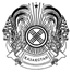 
Министерство Индустрии и инфраструктурного развитияРеспублики КазахстанКОМИТЕТ ТРАНСПОРТАПриложение 5 к приказуПриложение 18
к Правилам государственной
регистрации судна, в том числе
маломерного судна и прав на него
Стандарт государственной услуги "Государственная регистрация ипотеки судна, маломерного судна, строящегося судна"
Стандарт государственной услуги "Государственная регистрация ипотеки судна, маломерного судна, строящегося судна"
Стандарт государственной услуги "Государственная регистрация ипотеки судна, маломерного судна, строящегося судна"
1
Наименование услугодателя
Территориальные органы Комитета транспорта Министерства индустрии и инфраструктурного развития Республики Казахстан (далее - услугодатель)
2
Способы предоставления государственной услуги 
Через веб-портал "электронного правительства" www.egov.kz (далее - портал)
3
Срок оказания государственной услуги
Один рабочий день
4
Форма оказания государственной услуги
Электронная (полностью автоматизированная)
5
Результат оказания государственной услуги
свидетельство о государственной регистрации ипотеки судна, либо дубликат свидетельства о государственной регистрации ипотеки судна, либо дополнительный лист к свидетельству о государственной регистрации ипотеки судна, либо выдача информации о прекращении ипотеки судна, либо свидетельство о государственной регистрации ипотеки маломерного судна, либо дубликат свидетельства о государственной регистрации ипотеки маломерного судна, либо дополнительный лист к свидетельству о государственной регистрации ипотеки маломерного судна, либо выдача информации о прекращении ипотеки маломерного судна, либо свидетельство о государственной регистрации ипотеки судна (строящегося судна), либо дубликат свидетельства о государственной регистрации ипотеки судна (строящегося судна), либо дополнительный лист к свидетельству о государственной регистрации ипотеки судна (строящегося судна), либо выдача информации о прекращении ипотеки судна (строящегося судна), либо мотивированный ответ об отказе в оказании государственной услуги. 
Форма предоставления результата оказания государственной услуги: электронная.
На портале результат оказания государственной услуги направляется и хранится в "личном кабинете" услугополучателя в форме электронного документа, подписанного электронной цифровой подписью уполномоченного лица услугодателя.
6.
Размер оплаты, взимаемой с услугополучателя при оказании государственной услуги, и способы ее взимания в случаях, предусмотренных законодательством Республики Казахстан
Платно 
Сбор за государственную регистрацию ипотеки судна, маломерного судна, строящегося судна и выдачу дубликата документа, удостоверяющего государственную регистрацию судна, маломерного судна, строящегося судна осуществляется по ставкам в соответствии с пунктом 3 статьи 553 Кодекса Республики Казахстан "О налогах и других обязательных платежах в бюджет (Налоговый кодекс)".
Ставки сбора составляют:
1) для физических лиц – 1 (один) месячный расчетный показатель (далее – МРП);
2) для юридических лиц – 5 (пять) МРП;
3) за выдачу дубликата документа – 0,5 МРП.
Участники Великой Отечественной войны и приравненные к ним лица, лица, награжденные орденами и медалями бывшего Союза ССР за самоотверженный труд и безупречную воинскую службу в тылу в годы Великой Отечественной войны, лица, проработавшие (прослужившие) не менее шести месяцев с 22 июня 1941 года по 9 мая 1945 года и не награжденные орденами и медалями бывшего Союза ССР за самоотверженный труд и безупречную воинскую службу в тылу в годы Великой Отечественной войны, инвалиды, а также один из родителей инвалида с детства, репатрианты (оралманы) до приобретения гражданства Республики Казахстан освобождаются от оплаты сбора за государственную регистрацию ипотеки судна, маломерного судна, строящегося судна.
Оплата осуществляется через платежный шлюз "электронного правительства" (далее – ПШЭП).
7.
График работы
1) услугодателя – с понедельника по пятницу, в соответствии с установленным графиком работы с 9.00 до 18.30 часов, за исключением выходных и праздничных дней, согласно Трудовому кодексу Республики Казахстан (далее – Кодекс) с перерывом на обед с 13.00 часов до 14.30 часов. 
2) портала – круглосуточно, за исключением технических перерывов в связи с проведением ремонтных работ (при обращении услугополучателя после окончания рабочего времени, в выходные и праздничные дни согласно Кодексу, регистрация заявления по оказанию государственной услуги осуществляется следующим рабочим днем). 
Адреса мест оказания государственной услуги размещены на интернет-ресурсе услугодателя Министерства – www.miid.gov.kz, раздел Комитет транспорта, подраздел "Государственные услуги".
8
Перечень документов необходимых для оказания государственной услуги
1) для получения свидетельства о государственной регистрации ипотеки судно, либо дубликата свидетельства о государственной регистрации ипотеки судна, либо свидетельства о государственной регистрации ипотеки маломерного судна, либо дубликата свидетельства о государственной регистрации ипотеки маломерного судна, либо свидетельства о государственной регистрации ипотеки судна (строящегося судна), либо дубликата свидетельства о государственной регистрации ипотеки судна (строящегося судна):
заявление по форме (в зависимости от необходимого для услугополучателя результата оказания государственной услуги), согласно приложению 1 к настоящему стандарту государственной услуги, удостоверенного ЭЦП услугополучателя;
электронная копия договора об ипотеке судна, маломерного судна, строящегося судна с указанными в таком договоре копиями документов;
 электронная копия документа, подтверждающий уплату в бюджет суммы сбора за государственную регистрацию транспортных средств, за исключением случаев оплаты через ПШЭП;
2) для получения дополнительного листа к свидетельству о государственной регистрации ипотеки судна, либо дополнительного листа к свидетельству о государственной регистрации ипотеки маломерного судна, либо дополнительного листа к свидетельству о государственной регистрации ипотеки судна (строящегося судна):
заявление по форме (в зависимости от необходимого для услугополучателя результата оказания государственной услуги), согласно приложению 1 к настоящему стандарту государственной услуги, удостоверенного ЭЦП услугополучателя;
электронная копия дополнительного соглашения к договору об ипотеке судна, маломерного судна, строящегося судна с указанными в таком дополнительном соглашении документами;
электронная копия документа, подтверждающий уплату в бюджет суммы сбора за государственную регистрацию транспортных средств, за исключением случаев оплаты через ПШЭП;
3) для получения информации о прекращении ипотеки судна, либо информации о прекращении ипотеки маломерного судна, либо информации о прекращении ипотеки судна (строящегося судна):
заявление по форме (в зависимости от необходимого для услугополучателя результата оказания государственной услуги), согласно приложению 1 к настоящему стандарту государственной услуги, удостоверенного ЭЦП услугополучателя;
электронная копия справки о погашении ипотеки судна, маломерного судна, строящегося судна. 
В случае проведении операции, предусмотренной статьей 61-4 Закона Республики Казахстан "О банках и банковской деятельности в Республике Казахстан", к заявлению прилагаются нотариально засвидетельствованные копии договора об одновременной передаче активов и обязательств, договора, предусматривающего приобретение организацией, специализирующейся на улучшении качества кредитных портфелей банков второго уровня, активов и прав требований (с приложением передаточного акта или выписки из него), договора, содержащего условие об уступке права требования.
9
Основания для отказа в оказании государственной услуги, установленные законодательством Республики Казахстан
1) установление недостоверности документов, представленных услугополучателем для получения государственной услуги, и (или) данных (сведений), содержащихся в них;
2) несоответствие услугополучателя и (или) представленных материалов, данных и сведений, необходимых для оказания государственной услуги, требованиям, установленным настоящими Правилами; 
3) в отношении услугополучателя имеется вступившее в законную силу решение суда, на основании которого услугополучатель лишен специального права, связанного с получением государственной услуги.
10
Иные требования с учетом особенностей оказания государственной услуги, в том числе оказываемой в электронной форме 
Услугополучатель имеет возможность получения государственной услуги в электронной форме через портал при условии наличия ЭЦП.
Услугополучатель имеет возможность получения информации о порядке и статусе оказания государственной услуги в режиме удаленного доступа посредством "личного кабинета" портала, справочных служб услугодателя, а также Единого контакт-центра "1414", 8-800-080-7777.